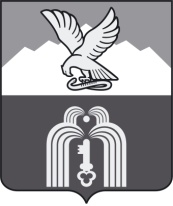 Российская ФедерацияР Е Ш Е Н И ЕДумы города ПятигорскаСтавропольского краяОб установлении в 2017 году налоговых льгот по земельному налогу для юридических лиц, впервые зарегистрированных и поставленных на налоговый учет в городе-курорте Пятигорске в период после 01.01.2017 года, за исключением юридических лиц, зарегистрированных в результате реорганизацииРуководствуясь Бюджетным кодексом Российской Федерации, Федеральным законом от 6 октября 2003 года №131-ФЗ «Об общих принципах организации местного самоуправления в Российской Федерации», Уставом муниципального образования города-курорта Пятигорска, Положением о бюджетном процессе в городе-курорте Пятигорске, утвержденным решением Думы города Пятигорска от 19 февраля 2015 года № 1-51 РД, в соответствии с планом первоочередных мероприятий по обеспечению устойчивого развития экономики и социальной стабильности города-курорта Пятигорска на 2016-2017 годы, утвержденным постановлением администрации города Пятигорска от 31 марта  2016 года № 1026,Дума города ПятигорскаРЕШИЛА:1. Установить налоговую льготу по земельному налогу, освободив в 2017 году от уплаты земельного налога юридических лиц, впервые зарегистрированных и поставленных на налоговый учет в городе-курорте Пятигорске в период после 01.01.2017 года, за исключением юридических лиц, зарегистрированных в результате реорганизации (далее по тексту – заинтересованные лица), при одновременном выполнении следующих условий:1) осуществление заинтересованными лицами в городе-курорте Пятигорске основного вида деятельности в следующих обрабатывающих производствах:производство пищевых продуктов;текстильное и швейное производство;производство электронного и оптического оборудования;производство медицинских инструментов и оборудования;производство изделий народных художественных промыслов;2) использование для построения технологического процесса по основному виду деятельности вновь приобретённого оборудования, не бывшего в употреблении, общей стоимостью не менее 10 000 000 рублей;3) заинтересованные лица являются собственниками объектов недвижимости и расположенных под ними земельных участков, используемых для организации и осуществления видов производственной деятельности, указанных в подпункте 1 настоящего пункта.2. Понятие «основной вид деятельности» заинтересованных лиц, используемое в настоящем решении, определяется и применяется в значениях, установленных Общероссийским классификатором видов экономической деятельности.3. Налоговая льгота, предусмотренная пунктом 1 настоящего решения, предоставляется в отношении каждого из земельных участков, которые поставлены на государственный кадастровый учет с видом разрешенного использования земельного участка «Земельные участки, предназначенные для размещения производственных и административных зданий, строений, сооружений промышленности, коммунального хозяйства, материально-технического, продовольственного снабжения, сбыта и заготовок».4. Контроль за исполнением настоящего решения возложить на администрацию города Пятигорска.5. Настоящее решение вступает в силу со дня его официального опубликования и распространяется на правоотношения, возникшие с 1 января 2017 года.Председатель Думы города Пятигорска                                                                 Л.В. ПохилькоГлава города Пятигорска                                                                    Л.Н. Травнев23 мая 2017г.№ 14 – 10 РД